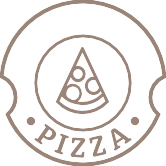 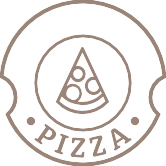 OBEDOVÉ MENUPondelok 29.11. 2021Váha mäsa a surovín je uvedená v surovom stave!Menu box: polievkový - 0,20 eur, obedový - 0,40 eur, príbor 0,05eur,  dovoz 0,10 eur za 1 obedInfo: 041/4353927Denné menu podávame od 11:00 do 14:00 hod.Nájdete nás na webovej stránke www.pizzavictoria.sk a tiež na facebooku Pizza Victória.0,33 lPolievka: Kurací vývar (1,3,7)     Hŕstková s klobásou (1,3,7)      Cesnačka (1,3,7)130 g1. Kuracie kúsky na hrášku, dusená ryža (1,3,7)5,00 €120 g2. Znojemský guláš so slaninou, domáca knedľa (1,3,7)4,50 €330 g3. Bryndzové pirohy, smotana, slanina, pór(1,3,7)4,00 €350 g4. Caesar šalát (šalát, kuracie mäso, zelenina, broskyňa, dresing, pečivo) (1,4,6,7,9)4,50 €Utorok30.11. 20210,33 lPolievka: Kurací vývar (1,3,7 )   Z kyslého mlieka s údrným mäsom (1,3,7,12)     Cesnačka (1,3,7)130 g1. Čiernohorský kurací rezeň, varené zemiaky, šalát (1,3,7,12)5,00 €120 g2. Bravčová sviečková na smotane, domáca knedľa(1,3,7,10,12)4,50 €300 g3. Zeleninové rizoto, strúhaný syr, cvikla (1,3,7,12)4,00 €350 g4. Caesar šalát (šalát, kuracie mäso, zelenina, broskyňa, dresing, pečivo) (1,4,6,7,9)4,50 €Streda1.12. 20210,33 lPolievka: Kurací vývar (1,3,7 )   Brokolicová so smotanou (1,3,7)     Cesnačka (1,3,7)130 g1. Kurací vykostený stehenný rezeň, syr, šunka, volské oko, ½ hranolky, ½ dusená ryža (1,3,7,12)5,00 €150 g2. Holandský sekaný rezeň, zemiakové pyré, čalamáda (1,3,7,10,12)4,50 €250 g3. Parené buchty s džemom, maslo, granko(1,3,7)4,00 €350 g4. Caesar šalát (šalát, kuracie mäso, zelenina, broskyňa, dresing, pečivo) (1,4,6,7,9)4,50 €Štvrtok	2.12. 2021Štvrtok	2.12. 2021Štvrtok	2.12. 20210,33 l250 gPolievka: Kurací vývar (1,3,7 )	Kapustová s párkom (1,3,7)	Cesnačka (1,3,7)1. Pečené kuracie stehno, červená kapusta, ½ lokša, ½ knedľa (1,3,7,12 )5,00 €130 g2. Bravčové dusené s kelom a mrkvou, varené zemiaky (1,3,7,12)4,50 €300 g3. Zapekaný karfiol so syrom a šunkou, uhorkový šalát (1,3,7,12)4,00 €350 g4. Caesar šalát (šalát, kuracie mäso, zelenina, broskyňa, dresing, pečivo (1,4,6,7,9)4,50 €Piatok3.12. 20210,33 lPolievka: Kurací vývar (1,3,7 )    Cícerová s krutónmi (1,3,79)    Cesnačka (1,3,7)120 g1. Údený eidam v cestičku, štuchané  zemiaky, tatárska omáčka (1,3,7,10)5,00 €120 g2. Žobrácky rezeň, dusená ryža, zelenina (1,3,7)4,50 € 300 g3. Pečené buchty s tvarohom a hrozienkami (1,3,7)4,00 €350 g4. Caesar šalát (šalát, kuracie mäso, zelenina, broskyňa, dresing, pečivo) (1,4,6,7,9)4,50 €